RegulaminII Bieg „Dzieciaki Biegają”Stare Pole, 20 maja 2023 rok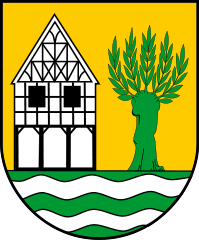 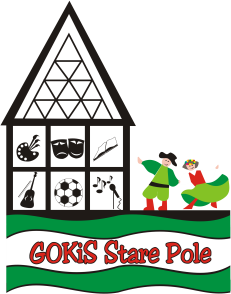 PATRONAT HONOROWY:Marek SZCZYPIOR – Wójt Gminy Stare PoleI. OrganizatorGminny Ośrodek Kultury i Sportu w Starym PoluAnimatorzy boiska „Orlik” II. Termin20 maja 2023 rok III. Miejscestadion sportowy w Starym Polu, ul. Bema 6 IV. Celeupowszechnianie biegania jako najprostszej formy ruchu,promocja aktywności fizycznej i zdrowego stylu życia wśród dzieci i młodzieży,promocja Starego Pola jako gminy przyjaznej ludziom aktywnym. V. Warunki, zgłoszenia i uczestnictwozapisy na stronie internetowej https://elektronicznezapisy.pl/ do dnia 10 maja br. 
lub w dniu imprezy w biurze zawodów,w biegach dzieci i młodzieży nie pobiera się opłaty startowej,biuro zawodów czynne będzie 20 maja (sobota) w godz. 8:30-10:00 na terenie stadionu sportowego w Starym Polu, ul. Bema 6,zawodnicy spóźnieni na start nie będą klasyfikowani, prosimy o odpowiednio wczesne przybycie na miejsce imprezy i dopełnienie formalności w biurze zawodów,zgłoszenia do udziału w biegu dokonuje rodzic lub prawny opiekun dziecka,rodzic lub opiekun prawny wypełnia formularz dotyczący braku przeciwwskazań 
do biegania.Prawo startu w zawodach mają dzieci od 1 – 15 lat (liczy się rok urodzenia).Warunkiem dopuszczenia do startu w II Biegu „Dzieciaki Biegają” jest obecność rodzica lub opiekuna prawnego dla dzieci 1 – 10 lat, pozostałe roczniki mogą przybyć na obiekt samodzielnie (ze zgodą rodzica/ opiekuna prawnego)Dzieci będą startowały w seriach. Przydział serii następuje na podstawie kategorii wiekowej dziecka (rok urodzenia). Nie ma możliwości wyboru lub zmiany serii.Zawodnicy z kategorii wiekowej 1-2 lata mogą startować razem 
z rodzicem/opiekunem prawnym.Pozostałe kategorie wiekowe startują w biegu samodzielnie (bez rodzica/opiekuna prawnego).Każdy zawodnik otrzyma numer startowy.VI. PROGRAM ZAWODÓWBIURO ZAWODÓW czynne w godzinach 8.30 – 10.0010.10  - oficjalne otwarcie biegów,10.20  - wspólna rozgrzewka,10.35  - start biegów,dziesięć minut po zakończeniu ostatniego biegu  dla wszystkich kategorii wiekowych odbędzie się dekoracja laureatów, losowanie atrakcyjnych nagród wśród wszystkich uczestników biegu i zakończenie imprezy.VI. Dystanse, kategorie wiekowe i trasatrasa: bieżnia stadionu sportowego w Starym Polu,o przynależności do danej kategorii wiekowej decyduje ROK URODZENIA, zawodnicy, którzy wystartują w złej kategorii wiekowej nie zostaną ujęci 
w klasyfikacji.Bieg Maluszka z rodzicem - 60 m (1-2 lata) – rocznik 2021-2022Bieg Bąbla - 100 m (3-4 lata) – rocznik 2019- 2020Bieg Smyka - 200 m (5-6 lat) – rocznik 2017-2018            Bieg Kajtka - 300 m (7-8 lat) – rocznik 2015-2016           Bieg Urwipołcia - 300 m (9-10 lat) – rocznik 2013-2014           Bieg Juniora - 400 m (11-12 lat) – rocznik 2011-2012          Bieg Małolata - 600 m (13-14 lat) – rocznik 2009-2010          Bieg Nastolatka - 800 m (15 lat) – rocznik 2008     W każdej kategorii, oprócz Biegu Maluszka z rodzicem, odbędą się dwa starty, kolejno: dziewcząt i chłopców.*Kategoria specjalna Bieg Maluszka z rodzicem dedykowana jest dzieciom wymagającym wsparcia rodzica/opiekuna i ma charakter rekreacyjny, gdzie nie przewiduje się nagród 
za zajęte miejsca, a jedynie medal dla dziecka za uczestnictwo oraz pamiątkowy numer, który weźmie udział w losowaniu atrakcyjnych nagród.VII. Klasyfikacja i wynikiklasyfikacja odbywa się na podstawie zajętych miejsc na mecie (tunel),po wbiegnięciu do tunelu zakaz wyprzedzania.VIII. Nagrody w dniu imprezypakiet startowy (numer startowy, napój, baton lub inne),każdy pełnoprawny uczestnik biegu otrzyma pamiątkowy medal na mecie,pierwsze trójki w poszczególnych kategoriach wiekowych (oprócz kategorii Maluszek  z rodzicem) – puchary,wstęp do STREFY AKTYWNOŚCI I ZABAW,wszyscy startujący zawodnicy biorą udział w losowaniu atrakcyjnych nagród.IX. Ochrona danych osobowychdokonanie zgłoszenia oraz wypełnienie Oświadczenia jest równoważne z wyrażeniem zgody na przetwarzanie danych osobowych zgodnie z ustawą z dnia 29 sierpnia 1997 roku o ochronie danych osobowych (Dz.U.2002r. Nr 101 poz. 926, ze zm.). Uczestnikowi przysługuje prawo dostępu do treści swoich danych oraz do ich poprawiania i usuwania,dane osobowe uczestników będą wykorzystywane do wewnętrznych potrzeb administracyjnych, analitycznych i promocyjnych,organizator zastrzega sobie, a także podmiotom z nim powiązanym, prawo 
do przeprowadzenia z każdym z uczestników wywiadów, robienia zdjęć i/lub filmowania, używania imion i nazwisk, wizerunku, podobizny lub głosu oraz innych materiałów pochodzących lub związanych z uczestnictwem w biegu na potrzeby reklamowe, promocyjne, a także możliwość ich wykorzystania w Internecie lub transmisjach radiowo-telewizyjnych oraz na wszelkie inne potrzeby komercyjne 
z prawem do ich modyfikowania.X Postanowienia końcowezawody odbędą się bez względu na warunki atmosferyczne,uczestnik startuje wyłącznie na odpowiedzialność rodzica/opiekuna prawnego 
i ponosi związane z tym ryzyko,wszyscy zawodnicy przyjmują do wiadomości, że udział w zawodach wiąże 
się z wysiłkiem fizycznym i pociąga za sobą naturalne ryzyko i zagrożenie wypadkami, możliwości odniesienia obrażeń ciała i urazów fizycznych,organizator zapewnia opiekę medycznąorganizator nie zapewnia ubezpieczenia od następstw nieszczęśliwych wypadków, uczestnicy muszą posiadać je we własnym zakresie,ostateczna interpretacja regulaminu należy do organizatorów, w sprawach nie ujętych w regulaminie rozstrzyga organizator.XI KontaktGminny Ośrodek Kultury i Sportu w Starym Poluul. Marynarki Wojennej 1 b82 – 220 Stare Poletel. 55 271 35 10adres e-mail: gokis11@wp.pl                                                   Serdecznie zapraszamy! Organizatorzy                                                                                                                                                                                                   bez kategoriiBieg Maluszka z rodzicem*60 m (1-2 lata)kat. dziewczętakat. chłopcyBieg Bąbla100 m (3-4 lata) kat. dziewczętakat. chłopcyBieg Smyka         200 m (5-6 lat)   kat. dziewczętakat. chłopcyBieg Kajtka 300 m (7-8 lat)           kat. dziewczętakat. chłopcyBieg Urwipołcia 
300(9-10 lat)       kat. dziewczętakat. chłopcyBieg Juniora400 m (11-12 lat)kat. dziewczętakat. chłopcyBieg Małolata600 m (13-14 lat)kat. dziewczętakat. chłopcyBieg Nastolatka800 m (15 lat)